                                                               			УТВЕРЖДАЮ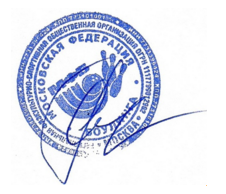 Президент МФБСуханова Г.В. 18 сентября 2017 г.ОБЩИЙ РЕГЛАМЕНТ СОРЕВНОВАНИЙ«КУБОК МОСКВЫ» код дисциплины 0630012811Я I.Общие положения:Кубок Москвы 2017 г. проводится в соответствии с календарным планом Московской федерации боулинга (МФБ) на 2017 год. Кубок Москвы 2017 г. проводится в соответствии с правилами вида спорта «боулинг», утвержденными приказом Минспорттуризма России от 09.02.2014 г. No 742 и настоящим Регламентом. Кубок Москвы 2017 г. проводится с целью развития и популяризации боулинга в городе Москве. Место проведения Кубка Москвы – Москва, ул.Самокатная 2 БЦ «Самокат» Задачами проведения спортивных соревнований являются: а) определения Победителя Кубка Москвы 2017 года; б) выявление сильнейших спортсменов 2017 года ; в) подготовка спортивной сборной команды Москвы для участия в Чемпионате России и других всероссийских спортивных соревнованиях; г) подготовка спортивного резерва; д) популяризация боулинга;  е) повышение мастерства действующих спортсменов. Все основные документы по лицензиям, разрядам, званиям, судьям размещены на официальном сайте МФБ в разделе «Документы» - http://www.fmsbowling.ru/docs . II. Права и обязанности организаторов:2.1. Общее руководство по организации и проведению соревнований осуществляет РФСОО «Московская федерация боулинга» (далее по тексту МФБ и руководство боулинг - БЦ «Самокат». 2.2. Состав судейской бригады: Главный судья: Орлова Е.А. (ССВК) Главный секретарь: Белевский А.Н. (ССВК) 2.3. Москомспорт и МФБ определяют условия проведения спортивных соревнований, предусмотренные настоящим Положением. III. Обеспечение безопасности участников и зрителей: 3.1. Обеспечение безопасности участников соревнований и зрителей лежит на руководстве боулинг - клуба «Самокат». 3.2. Участие в Кубке Москвы 2017 г. осуществляется только при наличии договора (оригинал) о страховании жизни, здоровья и от несчастных случаев, который предоставляется в мандатную комиссию на каждого участника соревнований. Страхование участников соревнований производится за счет МФБ в зависимости от категории лицензии на 2017 год или спортсменами самостоятельно. IV. Сведения о спортивном соревновании: 1. Сроки проведения КубкаМосквы 2017 г.: 11-15 октября 2017 года2. Игровой регламент: Квалификация – 6 игр в смешанных группах. Для спортсменов и спортсменок игры проводятся в раздельный зачет. В финальную часть проходят 8 мужчин и 8 женщин  Целевой взнос на проведение турнира – 1500 рублей (При параллельном участии в зачете Кубка «Экстрим» и Кубка «Ветеран» + 500 р. к стоимости зачетов )11 октября (среда) квалификационные игры.15.00-18.00– игры 1 группа;18.00-21.00– игры 2 группа;21.00-24.00– игры 3 группа;14 октября (суббота)10:00 –13:00 -  4 группа15 октября (воскресенье) 15:00 – 16:30 - финальные игры¼ финала: стыковые матчи по схеме 1-8, 2-7….. -1 игра2 финала: победители в парах – стыковые матчи по схеме 1-4, 2-3 ( распределение мест по результатам квалификации) – 1 игра.Финал: проигравшие в ½ финала – 1 игра за 3 место, победители ½ финала – 1 игра за 1 местоИгры квалификации проводятся в режиме «лига» с переходом после каждой игры на соседнюю пару дорожек вправо. При равенстве очков в квалификационных играх , преимущество получает спортсмен, имеющий в своем активе наивысший результат в последней игре, далее в предпоследней и т.д.. Если по этому показателю сохраняется равновесие, то назначается переигровка - 1 игра (в случае ничейного результата в данной игре, спортсмены осуществляют бросок в полный комплект кеглей до первого преимущества). При равенстве кегель в стыковых, матчах осуществляются броски в полный комплект кегель до первого преимущества. V. Требования к участникам соревнований и условия их допуска 5.1. К участию в Кубке Москвы 2017 г. по боулингу допускаются спортсмены, участники МФБ, члены спортивных организаций, члены спортивных клубов, имеющие игровую или членскую лицензию МФБ. К участию в Кубке Москвы 2017 допускаются спортсмены, которым по состоянию на 1 января 2017 г. исполнилось 8 лет. 5.2. Наличие оформленной классификационной книжки и страхового полиса обязательно. 5.3. Участники Кубка Москвы - граждане России: мужчины, женщины, юноши, девушки, юниоры, юниорки 5.4. Участники Кубка Москвы  - спортсмены, включенные в своевременно поданную заявку. 5.5. Все участники Кубка Москвы  обязаны принимать и следовать Общему Регламенту Кубка Москвы. 5.6. Спортивная форма участника должна соответствовать правилам: женщины – рубашка поло с рукавами, закрывающими плечи и предплечья, и с воротником, юбка, шорты или брюки свободного покроя; мужчины – рубашка поло, брюки – слаксы (брюки свободного покроя). Одежда из джинсовой и вельветовой ткани, спортивные костюмы запрещены. 5.7. Если игрок подал заявку на турнир и не принял в нем участия без предварительного уведомления организаторов (не позднее, чем за день до его предполагаемого участия), он обязан оплатить штраф в размере стоимости группы, в которую он был заявлен! Без оплаты штрафа, спортсмен не будет допущен до последующих соревнований МФБ. 5.8. Изменение поверхности шаров разрешено только во время разминки перед блоком игр и в промежутке между блоками и только средствами, входящими в список разрешенных по версии WTBA! Каждый стыковой финальный матч – отдельный блок игр! В игровой зоне запрещено нахождение средств изменения поверхности шаров. 5.9. Для всех участников до 18 лет необходимо заполнить разрешение на участие в соревнованиях от родителей или тренера игрока. 5.10. В игровой зоне помимо спортсменов и организаторов могут находиться только тренеры-инструкторы ФБР (http://www.russianbowling.ru/coaches/) 5.11. Всем участникам соревнований запрещается: - употребление спиртных напитков до и вовремя выступления, - курение во время блока игр, - пользование мобильными телефонами в игровой зоне, - использование фотоаппаратов со вспышкой на протяжении всех соревнований. Нарушителей правил ждет официальное предупреждение либо дисквалификация. а) Дисциплинарные проступки: - Нарушение правил поведения в общественных местах спортсменами, тренерами и официальными представителями клубов/организаций, - апелляция к зрителям, - пререкания с судьями, - неэтичное отношение к другим спортсменам, соперникам и зрителям рассматривается как грубое неспортивные поведение, нарушающее ход соревнования. Нарушителей ждет официальное предупреждение либо дисквалификация. Решения о нарушении правил, повлекшие за собой отказ в регистрации участия, дисквалификацию игрока/игроков, другие действия, нарушающие подготовку и/или ход соревнования, принимаются главным судьёй соревнований и являются обязательными для выполнения. Все нарушения правил во время подготовки и проведения турнира оформляются протоколом за подписью главного судьи соревнований. Спортсмен, отстраненный от игры, удаляется, как минимум, до конца проведения данных соревнований, если его поступок не повлечет за собой более серьезного наказания. б) Протесты и апелляции: Протесты на несогласие с решением судей соревнований подаются Главному судье соревнований в письменном виде не позднее одного часа с момента окончания игры (в котором имело место, указанное событие) или до начала следующего этапа соревнований, либо до начала церемонии награждения, в зависимости от того, какое событие произойдет раньше. В случае несогласия с решением Главного судьи соревнований (представитель клуба не удовлетворен ответом на протест), официальный представитель клуба вправе составить письменное заявление (апелляцию) и направить её Президенту МФБ с указанием причины обращения. Апелляция должна быть подана не позднее одного часа с момента окончания игры (в котором имело место, указанное событие) или до начала следующего этапа соревнований, либо до начала церемонии награждения, в зависимости от того, какое событие произойдет раньше. Протесты и апелляции, поданные позже указанного срока, либо подписанные не уполномоченным на то лицом, не принимаются. Полученную апелляцию Главный судья соревнований обязан передать в апелляционную комиссию соревнований со своими письменными объяснениями не позднее трёх дней с момента окончания соревнования. При подаче апелляции вносится залог в ГСК в размере 3000 (трёх тысяч) рублей. В случае удовлетворения апелляции, уплаченные заявителем средства, возвращаются заявителю. В противном случае, средства зачисляются на расчётный счёт МФБПротесты не принимаются на: назначение судей; решения судей, соответствующих игровым правилам ФБР и пунктам, указанным в Регламенте о проведении  соревнований (этапа соревнований). Срок рассмотрения протестов и апелляций – десять дней с момента их поступления. VI. Заявки на участие 6.1. Прием заявок на Кубок Москвы осуществляется на официальном сайте МФБ до 08.10  http://www.fmsbowling.ru VII. Условия подведения итогов Победители Кубка Москвы 2017 определяются по результатам финальных игр. VIII. Награждение победителей и призеров Спортсмены, занявшие призовые места 2 и 3, награждаются медалями МФБ. Победитель награждается кубком и медалью МФБ. IX. Разряды и звания Разряды и звания присваиваются спортсменам согласно ЕВСК. Информация о порядке присвоения находятся на сайте МФБ в разделе «Лицензии» X. Условия финансирования Все расходы, связанные с командированием спортсменов и представителей команд для участия в соревнованиях, осуществляются за счет командирующих организаций. 